Annexure- 21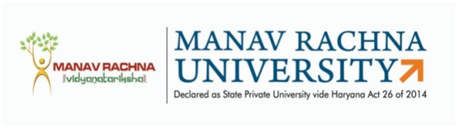 MANAV RACHNA UNIVERSITYSector-43, Aravali Hills, FaridabadApplication Form for Research AssistantshipName of Ph.D Research Scholar	: ________________________________Name of Department		: ________________________________Batch				: ________________________________	Date of Registration			: ________________________________Registration No			: ________________________________Address				: ________________________________Name of Supervisor			: ________________________________Name of Co- Supervisor (if any)	: ________________________________Details of Academic Record (10th Standard onwards)  CSIR-UGC NET-JRF, DBT-JRF, GATE-JRF, JEST, ICMR-JRF, or NBHM score/percentileDetails of Employment, if any Details of Publications, if any:__________________________________________________________________________________________________________________________________________________________________Please provide a Statement of Purpose, and at least one sealed reference letter in support of your application as an attachment of this application.Declaration: I hereby declare that the information given above is correct to the best of my knowledge and belief. I am also aware that providing incorrect information in the application form can result in the cancellation of my admission at any stage. Place:   Date:								 	Signature of the ApplicantKindly attach following documents along with the application Form:Mark sheets/ Grade Sheets (10th standard onwards)CSIR-UGC NET-JRF, DBT-JRF, GATE-JRF, JEST, ICMR-JRF, any other Research Paper(s)Statement of purposeReference Letter(s)DegreeSubjectCollegeUniversity/InstituteYear of PassingClass/ Division% of Marks/ GradeName of ExaminationYearScore/PercentileValidity Period (if applicable)All India Rank (AIR)OrganizationDesignationDurationDurationOrganizationDesignationFrom 	To 